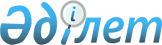 Облыстық мәслихаттың (IV сайланған XL сессиясы) 2011 жылғы 6 желтоқсандағы "2012 - 2014 жылдарға арналған облыстық бюджет туралы" N 404/40 шешіміне өзгерістер мен толықтырулар енгізу туралы
					
			Күшін жойған
			
			
		
					Павлодар облыстық мәслихатының 2012 жылғы 14 қаңтардағы N 411/41 шешімі. Павлодар облысының Әділет департаментінде 2012 жылғы 17 қаңтарда N 3198 тіркелді. Күші жойылды - қолдану мерзімінің өтуіне байланысты (Павлодар облыстық мәслихаты аппарат басшысының 2014 жылғы 03 қыркүйектегі N 1-11/560 хатымен)      Ескерту. Күші жойылды - қолдану мерзімінің өтуіне байланысты (Павлодар облыстық мәслихаты аппарат басшысының 03.09.2014 N 1-11/560 хатымен).

      Қазақстан Республикасының 2008 жылғы 4 желтоқсандағы Бюджет кодексінің 106 бабы 2 тармағына, Қазақстан Республикасының 2001 жылғы 23 қаңтардағы "Қазақстан Республикасындағы жергілікті мемлекеттік басқару және өзін-өзі басқару туралы" Заңының 6 бабы 1 тармағының 1) тармақшасына, Қазақстан Республикасы Үкіметінің 2011 жылғы 1 желтоқсандағы "Қазақстан Республикасының "2012 - 2014 жылдарға арналған республикалық бюджет туралы" Заңын іске асыру туралы" N 1428  қаулысына сәйкес, Павлодар облыстық мәслихат ШЕШІМ ЕТЕДІ:



      1. Облыстық мәслихаттың (IV сайланған XL сессиясы) 2011 жылғы 6 желтоқсандағы "2012 - 2014 жылдарға арналған облыстық бюджет туралы" N 404/40 шешіміне (Нормативтік құқықтық актілерді мемлекеттік тіркеу тізілімінде N 3193 тіркелген, 2011 жылғы 22 желтоқсандағы "Сарыарқа самалы" газетінің N 146, 2011 жылғы 22 желтоқсандағы "Звезда Прииртышья" газетінің N 146 жарияланған) N 404/40 шешіміне келесі өзгерістер мен толықтырулар енгізілсін:



      1 тармақта:

      1) тармақшада:

      "55535077" деген сандар "79373126" деген сандармен ауыстырылсын;

      "35946436" деген сандар "59784485" деген сандармен ауыстырылсын;

      2) тармақшада "55339394" деген сандар "78970516" деген сандармен ауыстырылсын;

      3) тармақшада "-610194" деген сандар "4442648" деген сандармен ауыстырылсын;

      мына мазмұндағы абзацпен толықтырылсын:

      "бюджеттік кредиттер – 5052842 мың теңге,";

      4) тармақшада:

      бірінші абзацтағы "453672" деген сандар "766172" деген сандармен ауыстырылсын;

      екінші абзацтағы "453672" деген сандар "766172" деген сандармен ауыстырылсын;

      5) тармақша мына редакцияда жазылсын:

      "бюджет тапшылығы – -4806210 мың теңге;";

      6) тармақша мына редакцияда жазылсын:

      "бюджет тапшылығын қаржыландыру – 4806210 мың теңге.";



      8 тармақта:

      екінші абзацтағы "293370" деген сандар "602514" деген сандармен ауыстырылсын;

      мына мазмұндағы абзацпен толықтырылсын:

      "191175 мың теңге – ауылдық елді мекендердегі сумен жабдықтау жүйесін дамытуға.";



      шешім мына мазмұндағы 8-1, 8-2, 8-3 тармақтармен толықтырылсын:



      "8-1. 2012 жылға транзиттік облыстық бағдарламалар бойынша республикалық бюджеттен аудандар (облыстық маңызы бар қалалар) бюджеттеріне берілетін нысаналы ағымдағы трансферттердің көлемдері  мына мөлшерде белгіленсін:

      1731649 мың теңге – мектепке дейінгі білім беру ұйымдарында мемлекеттік білім беру тапсырысын іске асыруға;

      513213 мың теңге – мектеп мұғалімдеріне және мектепке дейінгі білім беру ұйымдарының тәрбиешілеріне біліктілік санаттары үшін үстемақы мөлшерін арттыруға;

      110619 мың теңге – негізгі орта және жалпы орта білім беретін мемлекеттік мекемелердегі физика, химия, биология кабинеттерін оқу құрал-жабдықтарымен жарақтандыруға;

      230090 мың теңге – қорғаншыларға (қамқоршыларға) жетім баланы (жетім балаларды) және ата-анасының қамқорлығынсыз қалған баланы (балаларды) қамтамасыз етуге ай сайын ақшалай қаражат төлеуге;

      54999 мың теңге – үйде оқытылатын мүгедек балаларды құрал-жабдықтармен, бағдарламалық жинақпен қамтамасыз етуге;

      14585 мың теңге – арнайы әлеуметтік қызмет көрсету стандарттарын енгізуге;

      470168 мың теңге – Жұмыспен қамту 2020 бағдарламасының іс-шараларын іске асыруға;

      35187 мың теңге – тұрғын үй көмегін көрсетуге;

      55495 мың теңге – мамандарды әлеуметтік қолдау шараларын іске асыруға;

      287876 мың теңге – эпизоотияға қарсы іс-шаралар жүргізуге;

      87725 мың теңге – аудандық маңызы бар автомобиль жолдарын (қала көшелерін) күрделі және орташа жөндеуге;

      30951 мың теңге – "Өңірлерді дамыту» бағдарламасы шеңберінде өңірлерді экономикалық дамытуға жәрдемдесу бойынша шараларды іске асыруға ауылдық (селолық) округтерді жайғастыру мәселелерін шешуге.



      8-2. 2012 жылға транзиттік облыстық бағдарламалар бойынша республикалық бюджеттен аудандар (облыстық маңызы бар қалалар) бюджеттеріне берілетін нысаналы даму трансферттерінің көлемдері мына мөлшерде белгіленсін:

      586000 мың теңге – мемлекеттік коммуналдық тұрғын үй қорының тұрғын үйін жобалауға, салуға және (немесе) сатып алуға;

      891500 мың теңге – инженерлік-коммуникациялық инфрақұрылымды жобалауға, дамытуға, жайғастыруға және (немесе) сатып алуға;

      1031377 мың теңге – Жұмыспен қамту 2020 бағдарламасы шеңберінде тұрғын үй салуға және (немесе) сатып алуға және инженерлік-коммуникациялық инфрақұрылымды дамытуға;

      2554335 мың теңге – ауылдық елді мекендердегі сумен жабдықтау жүйесін дамытуға;

      1735751 мың теңге – сумен жабдықтау және су бұру жүйесін дамытуға;

      793527 мың теңге – жылу энергетика жүйесін дамытуға.



      8-3. 2012 жылға арналған облыстық бюджетте аудандардың (облыстық маңызы бар қалалардың) бюджеттерін мына көлемдерде кредиттеу ескерілсін:

      3429000 мың теңге – тұрғын үйді жобалауға, салуға және (немесе) сатып алуға;

      500000 мың теңге – кондоминиум объектілерінің жалпы мүлігіне жөндеу жүргізуге;

      354342 мың теңге – мамандарды әлеуметтік қолдау шараларын іске асыру үшін.";



      көрсетілген шешімнің 1 қосымшасы осы шешімнің қосымшасына сәйкес жаңа редакцияда жазылсын.



      2. Осы шешімнің орындалуын бақылау облыстық мәслихаттың экономика және бюджет жөніндегі тұрақты комиссиясына жүктелсін.



      3. Осы шешім 2012 жылғы 1 қаңтардан бастап қолданысқа енеді.      Сессия төрағасы, облыстық

      мәслихаттың хатшысы                        Р. Гафуров

Павлодар облыстық мәслихатының     

(IV сайланған, XLI (кезектен тыс) сессиясы)

2012 жылғы 14 қаңтардағы N 411/41 шешiмiне

1-қосымша               2012 жылға арналған облыстық бюджет

(өзгерiстер мен толықтырулармен)
					© 2012. Қазақстан Республикасы Әділет министрлігінің «Қазақстан Республикасының Заңнама және құқықтық ақпарат институты» ШЖҚ РМК
				СанатыСанатыСанатыСанатыСомасы (мың теңге)Сыныбы                       АтауыСыныбы                       АтауыСыныбы                       АтауыСомасы (мың теңге)Iшкi сыныбыIшкi сыныбыСомасы (мың теңге)12345I. КІРІСТЕР79 373 1261Салықтық түсiмдер19 240 77101Табыс салығы5 844 3942Жеке табыс салығы5 844 39403Әлеуметтік салық6 239 3531Әлеуметтік салық6 239 35305Тауарларға, жұмыстарға және қызметтерге салынатын iшкi салықтар7 157 0243Табиғи және басқа да ресурстарды пайдаланғаны үшiн түсетiн түсiмдер7 157 0242Салықтық емес түсiмдер347 87001Мемлекеттік меншіктен түсетін кірістер90 7351Мемлекеттiк кәсiпорындардың таза кiрiсi бөлiгiнiң түсiмдерi2 7664Мемлекеттiк меншiктегi заңды тұлғаларға қатысу үлесiне кiрiстер5465Мемлекет меншiгiндегi мүлiктi жалға беруден түсетiн кiрiстер64 7647Мемлекеттiк бюджеттен берiлген кредиттер бойынша сыйақылар22 65904Мемлекеттiк бюджеттен қаржыландырылатын, сондай-ақ Қазақстан Республикасы Ұлттық Банкiнiң бюджетiнен (шығыстар сметасынан) ұсталатын және қаржыландырылатын мемлекеттiк мекемелер салатын айыппұлдар, өсiмпұлдар, санкциялар, өндiрiп алулар9821Мұнай секторы ұйымдарынан түсетін түсімдерді қоспағанда, мемлекеттік бюджеттен қаржыландырылатын, сондай-ақ Қазақстан Республикасы Ұлттық Банкінің бюджетінен (шығыстар сметасынан) ұсталатын және қаржыландырылатын мемлекеттік мекемелер салатын айыппұлдар, өсімпұлдар, санкциялар, өндіріп алулар98206Басқа да салықтық емес түсiмдер256 1531Басқа да салықтық емес түсiмдер256 1534Трансферттердiң түсiмдерi59 784 48501Төмен тұрған мемлекеттiк басқару органдарынан алынатын трансферттер7 017 0742Аудандық (қалалық) бюджеттерден трансферттер7 017 07402Мемлекеттiк басқарудың жоғары тұрған органдарынан түсетiн трансферттер52 767 4111Республикалық бюджеттен түсетiн трансферттер52 767 411Функционалдық топФункционалдық топФункционалдық топФункционалдық топФункционалдық топСомасы (мың теңге)Кiшi функция                   АтауыКiшi функция                   АтауыКiшi функция                   АтауыКiшi функция                   АтауыСомасы (мың теңге)Бюджеттiк бағдарламаның әкiмшiсiБюджеттiк бағдарламаның әкiмшiсiБюджеттiк бағдарламаның әкiмшiсiСомасы (мың теңге)БағдарламаБағдарламаСомасы (мың теңге)123456II. ШЫҒЫНДАР78 970 51601Жалпы сипаттағы мемлекеттiк қызметтер1 205 5761Мемлекеттiк басқарудың жалпы функцияларын орындайтын өкiлдiк, атқарушы және басқа органдар948 212110Облыс мәслихатының аппараты41 634001Облыс мәслихатының қызметін қамтамасыз ету жөніндегі қызметтер41 204003Мемлекеттік органның күрделі шығыстары430120Облыс әкімінің аппараты801 379001Облыс әкімінің қызметін қамтамасыз ету жөніндегі қызметтер784 879004Мемлекеттік органның күрделі шығыстары16 500282Облыстың тексеру комиссиясы105 199001Облыстың тексеру комиссиясының қызметін қамтамасыз ету жөніндегі қызметтер105 1992Қаржылық қызмет116 032257Облыстың қаржы басқармасы116 032001Жергілікті бюджетті атқару және коммуналдық меншікті басқару саласындағы мемлекеттік саясатты іске асыру жөніндегі қызметтер101 555009Жекешелендіру, коммуналдық меншікті басқару, жекешелендіруден кейінгі қызмет және осыған байланысты дауларды реттеу13 077013Мемлекеттік органның күрделі шығыстары1 4005Жоспарлау және статистикалық қызмет141 332258Облыстың экономика және бюджеттік жоспарлау басқармасы141 332001Экономикалық саясатты, мемлекеттік жоспарлау жүйесін қалыптастыру мен дамыту және облысты басқару саласындағы мемлекеттік саясатты іске асыру жөніндегі қызметтер137 332005Мемлекеттік органның күрделі шығыстары4 00002Қорғаныс122 7961Әскери мұқтаждықтар27 183250Облыстың жұмылдыру дайындығы, азаматтық қорғаныс, авариялар мен дүлей апаттардың алдын алуды және жоюды ұйымдастыру басқармасы27 183003Жалпыға бірдей әскери міндетті атқару шеңберіндегі іс-шаралар19 069007Аумақтық қорғанысты даярлау және облыстық ауқымдағы аумақтық қорғаныс8 1142Төтенше жағдайлар жөнiндегi жұмыстарды ұйымдастыру95 613250Облыстың жұмылдыру дайындығы, азаматтық қорғаныс, авариялар мен дүлей апаттардың алдын алуды және жоюды ұйымдастыру басқармасы95 613001Жергілікті деңгейде жұмылдыру дайындығы, азаматтық қорғаныс, авариялар мен дүлей апаттардың алдын алуды және жоюды ұйымдастыру саласындағы мемлекеттік саясатты іске асыру жөніндегі қызметтер38 886005Облыстық ауқымдағы жұмылдыру дайындығы және жұмылдыру19 639006Облыстық ауқымдағы төтенше жағдайлардың алдын алу және жою37 08803Қоғамдық тәртіп, қауіпсіздік, құқықтық, сот, қылмыстық-атқару қызметі4 052 4321Құқық қорғау қызметi4 052 432252Облыстық бюджеттен қаржыландырылатын атқарушы ішкі істер органы4 052 432001Облыс аумағында қоғамдық тәртіпті және қауіпсіздікті сақтауды қамтамасыз ету саласындағы мемлекеттік саясатты іске асыру жөніндегі қызметтер3 579 354003Қоғамдық тәртіпті қорғауға қатысатын азаматтарды көтермелеу2 184006Мемлекеттік органның күрделі шығыстары227 655008Республикалық бюджеттен берілетін ағымдағы нысаналы трансферттер есебiнен автомобиль жолдарының қауіпсіздігін қамтамасыз ету75 596013Белгілі тұратын жері және құжаттары жоқ адамдарды орналастыру қызметтері41 259014Әкімшілік тәртіпті тұткындалған адамдарды ұстауды ұйымдастыру41 274019Республикалық бюджеттен берілетін трансферттер есебінен көші-қон полициясының қосымша штаттық санын материалдық-техникалық жарақтандыру және ұстау81 920020Республикалық бюджеттен берілетін нысаналы трансферттер есебінен оралмандарды уақытша орналастыру орталығын және оралмандарды бейімдеу мен біріктіру орталығын материалдық-техникалық жарақтандыру және ұстау3 19004Бiлiм беру12 506 9141Мектепке дейiнгi тәрбие және оқыту2 244 862261Облыстың білім басқармасы2 244 862027Мектепке дейінгі білім беру ұйымдарында мемлекеттік білім беру тапсырыстарын іске асыруға аудандардың (облыстық маңызы бар қалалардың) бюджеттеріне берілетін ағымдағы нысаналы трансферттер1 731 649045Республикалық бюджеттен аудандық бюджеттерге (облыстық маңызы бар қалаларға) мектеп мұғалімдеріне және мектепке дейінгі ұйымдардың тәрбиешілеріне біліктілік санаты үшін қосымша ақының көлемін ұлғайтуға берілетін ағымдағы нысаналы трансферттер513 2132Бастауыш, негізгі орта және жалпы орта білім беру4 335 807260Облыстың туризм, дене тәрбиесі және спорт басқармасы1 581 234006Балалар мен жасөспірімдерге спорт бойынша қосымша білім беру1 295 393007Мамандандырылған бiлiм беру ұйымдарында спорттағы дарынды балаларға жалпы бiлiм беру285 841261Облыстың білім басқармасы2 754 573003Арнайы білім беру оқу бағдарламалары бойынша жалпы білім беру1 001 131006Мамандандырылған білім беру ұйымдарында дарынды балаларға жалпы білім беру1 621 186048Аудандардың (облыстық маңызы бар қалалардың) бюджеттеріне негізгі орта және жалпы орта білім беретін мемлекеттік мекемелердегі физика, химия, биология кабинеттерін оқу жабдығымен жарақтандыруға берілетін ағымдағы нысаналы трансферттер110 619063Республикалық бюджеттен  берілетін нысаналы трансферттер есебінен "Назарбаев зияткерлік мектептері" ДБҰ-ның оқу бағдарламалары бойынша біліктілікті арттырудан өткен мұғалімдерге еңбекақыны арттыру21 6374Техникалық және кәсіптік, орта білімнен кейінгі білім беру3 769 615253Облыстың денсаулық сақтау басқармасы225 525043Техникалық және кәсіптік, орта білімнен кейінгі білім беру мекемелерінде мамандар даярлау225 525261Облыстың білім басқармасы3 544 090024Техникалық және кәсіптік білім беру ұйымдарында мамандар даярлау3 319 693025Орта білімнен кейінгі білім беру ұйымдарында мамандар даярлау120 578034Техникалық және кәсіптік білім беретін оқу орындарында оқу-өндірістік шеберханаларды, зертханаларды жаңарту және қайта жабдықтау50 000047Республикалық бюджеттен берілетін трансферттер есебінен техникалық және кәсіптік білім беру ұйымдарының өндірістік оқыту шеберлеріне өндірістік оқытуды ұйымдастырғаны үшін қосымша ақы белгілеу53 8195Мамандарды қайта даярлау және бiлiктiлiгiн арттыру918 077252Облыстық бюджеттен қаржыландырылатын атқарушы ішкі істер органы40 573007Кадрлардың біліктілігін арттыру және оларды қайта даярлау40 573253Облыстың денсаулық сақтау басқармасы3 904003Кадрлардың біліктілігін арттыру және оларды қайта даярлау3 904261Облыстың білім басқармасы873 600052Жұмыспен қамту – 2020 бағдарламасын іске асыру шеңберінде кадрлардың біліктілігін арттыру, даярлау және қайта даярлау873 6009Бiлiм беру саласындағы өзге де қызметтер1 238 553261Облыстың білім басқармасы1 238 553001Жергілікті деңгейде білім беру саласындағы мемлекеттік саясатты іске асыру жөніндегі қызметтер67 726004Облыстық мемлекеттік білім беру мекемелерінде білім беру жүйесін ақпараттандыру33 873005Облыстық мемлекеттік білім беру мекемелер үшін оқулықтар мен оқу-әдiстемелiк кешендерді сатып алу және жеткізу44 742007Облыстық ауқымда мектеп олимпиадаларын, мектептен тыс іс-шараларды және конкурстар өткізу328 348011Балалар мен жеткіншектердің психикалық денсаулығын зерттеу және халыққа психологиялық-медициналық-педагогикалық консультациялық көмек көрсету149 219013Мемлекеттік органның күрделі шығыстары2 000029Әдістемелік жұмыс63 183033Жетім баланы (жетім балаларды) және ата-аналарының қамқорынсыз қалған баланы (балаларды) күтіп-ұстауға асыраушыларына ай сайынғы ақшалай қаражат төлемдеріне аудандардың (облыстық маңызы бар қалалардың) бюджеттеріне республикалық бюджеттен берілетін ағымдағы нысаналы трансферттер230 090042Үйде оқытылатын мүгедек балаларды жабдықпен, бағдарламалық қамтыммен қамтамасыз етуге аудандардың (облыстық маңызы бар қалалардың) бюджеттеріне республикалық бюджеттен берілетін ағымдағы нысаналы трансферттер54 999113Жергілікті бюджеттерден берілетін ағымдағы нысаналы трансферттер264 37305Денсаулық сақтау17 631 6251Кең бейiндi ауруханалар20 501253Облыстың денсаулық сақтау басқармасы20 501004Денсаулық сақтау саласындағы орталық уәкілетті орган сатып алатын медициналық қызметтерді қоспағанда, бастапқы медициналық-санитарлық көмек және денсаулық сақтау ұйымдары мамандарын жіберу бойынша стационарлық медициналық көмек көрсету20 5012Халықтың денсаулығын қорғау459 481253Облыстың денсаулық сақтау басқармасы459 481005Жергілікті денсаулық сақтау ұйымдары үшін қанды, оның құрамдарын және дәрілерді өндіру224 605006Ана мен баланы қорғау жөніндегі қызметтер141 256007Салауатты өмір салтын насихаттау92 671017Шолғыншы эпидемиологиялық қадағалау жүргізу үшін тест-жүйелерін сатып алу9493Мамандандырылған медициналық көмек7 247 716253Облыстың денсаулық сақтау басқармасы7 247 716009Туберкулезден, жұқпалы аурулардан, жүйкесінің бұзылуынан және мінез-құлқының бұзылуынан, оның ішінде жүйкеге әсер ететін заттарды қолдануға байланысты зардап шегетін адамдарға медициналық көмек көрсету4 321 216019Туберкулезбен аурыратындарды туберкулез ауруларына қарсы препараттармен қамтамасыз ету108 079020Диабет ауруларын диабетке қарсы препараттарымен қамтамасыз ету379 381021Онкологиялық ауруларды химиялық препараттармен қамтамасыз ету315 047022Бүйрек функциясының созылмалы жеткіліксіздігі, аутоиммунды, орфандық аурулармен ауыратын, иммунитеті жеткіліксіз науқастарды, сондай-ақ бүйрегі транспланттаудан кейінгі науқастарды дәрілік заттармен қамтамасыз ету145 287026Гемофилиямен ауыратын науқастарды қанның ұюы факторларымен қамтамасыз ету480 367027Халыққа иммунды алдын алу жүргізу үшін вакциналарды және басқа иммундық-биологиялық препараттарды орталықтандырылған сатып алу252 786036Жіті миокард инфаркт сырқаттарын тромболитикалық препараттармен қамтамасыз ету71 303046Ақысыз медициналық көмектің кепілдендірілген көлемі шеңберінде онкологиялық аурулармен ауыратындарға медициналық көмек көрсету1 174 2504Емханалар7 475 938253Облыстың денсаулық сақтау басқармасы7 475 938010Республикалық бюджет қаражатынан көрсетілетін медициналық көмекті қоспағанда, халыққа амбулаторлық-емханалық көмек көрсету6 648 707014Халықтың жекелеген санаттарын амбулаторлық деңгейде дәрілік заттармен және мамандандырылған балалар және емдік тамақ өнімдерімен қамтамасыз ету558 623045Азаматтардың жекелеген санаттарын амбулаторлық емдеу деңгейінде жеңілдікті жағдайларда дәрілік заттармен қамтамасыз ету268 6085Медициналық көмектің басқа түрлері1 006 338253Облыстың денсаулық сақтау басқармасы1 006 338011Жедел медициналық көмек көрсету және санитарлық авиация961 743029Облыстық арнайы медициналық жабдықтау базалары44 5959Денсаулық сақтау саласындағы өзге де қызметтер1 421 651253Облыстың денсаулық сақтау басқармасы1 421 651001Жергілікті деңгейде денсаулық сақтау саласындағы мемлекеттік саясатты іске асыру жөніндегі қызметтер101 359008Қазақстан Республикасына ЖИТС алдын алу және оған қарсы күрес жөніндегі іс-шараларды іске асыру56 059013Патологоанатомиялық союды жүргізу88 829016Азаматтарды елді мекен шегінен тыс жерлерде емделуге тегін және жеңілдетілген жол жүрумен қамтамасыз ету6 955018Денсаулық сақтау саласындағы ақпараттық талдамалық қызметі14 136030Мемлекеттік денсаулық сақтау органдарының күрделі шығыстары42 000033Денсаулық сақтаудың медициналық ұйымдарының күрделі шығыстары1 112 31306Әлеуметтiк көмек және әлеуметтiк қамтамасыз ету2 724 2261Әлеуметтiк қамтамасыз ету1 908 761256Облыстың жұмыспен қамтуды үйлестіру және әлеуметтік бағдарламалар басқармасы1 061 745002Жалпы үлгідегі медициналық-әлеуметтік мекемелерде (ұйымдарда) қарттар мен мүгедектерге арнаулы әлеуметтік қызметтер көрсету352 469012Тірек-қозғалу аппаратының қызметі бұзылған балаларға арналған мемлекеттік медициналық-әлеуметтік мекемелерде (ұйымдарда) мүгедек балалар үшін арнаулы әлеуметтік қызметтер көрсету80 800013Психоневрологиялық медициналық-әлеуметтік мекемелерде (ұйымдарда) психоневрологиялық аурулармен ауыратын мүгедектер үшін арнаулы әлеуметтік қызметтер көрсету463 039014Оңалту орталықтарында қарттарға, мүгедектерге, оның ішінде мүгедек балаларға арнаулы әлеуметтік қызметтер көрсету69 091015Психоневрологиялық медициналық-әлеуметтік мекемелерде (ұйымдарда) жүйкесі бұзылған мүгедек балалар үшін арнаулы әлеуметтік қызметтер көрсету96 346261Облыстың білім басқармасы847 016015Жетiм балаларды, ата-анасының қамқорлығынсыз қалған балаларды әлеуметтік қамсыздандыру821 363037Әлеуметтік сауықтандыру25 6532Әлеуметтiк көмек120 596256Облыстың жұмыспен қамтуды үйлестіру және әлеуметтік бағдарламалар басқармасы120 596003Мүгедектерге әлеуметтік қолдау көрсету120 5969Әлеуметтiк көмек және әлеуметтiк қамтамасыз ету салаларындағы өзге де қызметтер694 869256Облыстың жұмыспен қамтуды үйлестіру және әлеуметтік бағдарламалар басқармасы669 107001Жергілікті деңгейде жұмыспен қамтуды қамтамасыз ету және халық үшін әлеуметтік бағдарламаларды іске асыру саласындағы мемлекеттік саясатты іске асыру жөніндегі қызметтер73 452007Мемлекеттік органның күрделі шығыстары545011Жәрдемақыларды және басқа да әлеуметтік төлемдерді есептеу, төлеу мен жеткізу бойынша қызметтерге ақы төлеу98017Аудандардың (облыстық маңызы бар қалалардың) бюджеттеріне арнаулы әлеуметтік қызметтер стандарттарын енгізуге берілетін ағымдағы нысаналы трансферттер14 585018Республикалық бюджеттен берілетін нысаналы трансферттер есебiнен үкіметтік емес секторда мемлекеттік әлеуметтік тапсырысты орналастыру110 259037Жұмыспен қамту - 2020 бағдарламасының іс-шараларын іске асыруға республикалық бюджеттен аудандардың (облыстық маңызы бар қалалардың) бюджеттеріне берілетін нысаналы ағымдағы трансферттері470 168265Облыстың кәсіпкерлік және өнеркәсіп басқармасы25 762018Жұмыспен қамту - 2020 бағдарламасына қатысушыларды кәсіпкерлікке оқыту25 76207Тұрғын үй-коммуналдық шаруашылық7 869 7521Тұрғын үй шаруашылығы2 544 064256Облыстың жұмыспен қамтуды үйлестіру және әлеуметтік бағдарламалар басқармасы35 187041Аудандардың (облыстық маңызы бар қалалардың) бюджеттеріне республикалық бюджеттен берілетін тұрғын үй көмегін беруге арналған ағымдағы нысаналы трансферттер35 187271Облыстың құрылыс басқармасы2 508 877014Аудандардың (облыстық маңызы бар қалалардың) бюджеттеріне мемлекеттік коммуналдық тұрғын үй қорының тұрғын үйлерін жобалауға, салуға және (немесе) сатып алуға республикалық бюджеттен берілетін нысаналы даму трансферттері586 000027Аудандардың (облыстық маңызы бар қалалардың) бюджеттеріне инженерлік-коммуникациялық инфрақұрылымды жобалауға, дамытуға, жайластыруға және (немесе) сатып алуға республикалық бюджеттен берілетін нысаналы даму трансферттері891 500056Жұмыспен қамту-2020 бағдарламасы шеңберінде инженерлік коммуникациялық инфрақұрылымдардың дамуына аудандардың (облыстық маңызы бар қалалардың) бюджеттеріне республикалық бюджеттен берілетін нысаналы даму трансферттері1 031 3772Коммуналдық шаруашылық5 325 688271Облыстың құрылыс басқармасы2 745 510058Аудандардың (облыстық маңызы бар қалалардың) бюджеттеріне елді мекендерді сумен жабдықтау жүйесін дамытуға республикалық бюджеттен берілетін нысаналы даму трансферттері2 554 335059Аудандардың (облыстық маңызы бар қалалардың) бюджеттеріне елді мекендерді сумен жабдықтау жүйесін дамытуға облыстық бюджеттен берілетін нысаналы даму трансферттері191 175279Облыстың Энергетика және тұрғын үй-коммуналдық шаруашылық басқармасы2 580 178001Жергілікті деңгейде энергетика және коммуналдық үй-шаруашылық саласындағы мемлекеттік саясатты іске асыру жөніндегі қызметтер36 052010Аудандардың (облыстық маңызы бар қалалардың) бюджеттеріне сумен жабдықтауға және су бұру жүйелерін дамытуға республикалық бюджеттен берілетін нысаналы даму трансферттері1 735 751012Аудандардың (облыстық маңызы бар қалалардың) бюджеттеріне сумен  жабдықтауға және су бұру жүйелерін дамытуға облыстық бюджеттен берілетін нысаналы даму трансферттері602 514113Жергілікті бюджеттерден берілетін ағымдағы нысаналы трансферттер205 86108Мәдениет, спорт, туризм және ақпараттық кеңiстiк3 979 2251Мәдениет саласындағы қызмет1 493 523262Облыстың мәдениет басқармасы1 277 023001Жергiлiктi деңгейде мәдениет саласындағы мемлекеттік саясатты іске асыру жөніндегі қызметтер41 181003Мәдени-демалыс жұмысын қолдау457 164005Тарихи-мәдени мұралардың сақталуын және олардың қол жетімді болуын қамтамасыз ету189 665007Театр және музыка өнерін қолдау229 613011Мемлекеттік органның күрделі шығыстары1 300113Жергілікті бюджеттерден берілетін ағымдағы нысаналы трансферттер358 100271Облыстың құрылыс басқармасы216 500042Аудандардың (облыстық маңызы бар қалалардың) бюджеттеріне мәдениет объектілерін дамытуға берілетін нысаналы даму трансферттері216 5002Спорт1 716 497260Облыстың туризм, дене тәрбиесі және спорт басқармасы1 716 497001Жергілікті деңгейде туризм, дене шынықтыру және спорт саласындағы мемлекеттік саясатты іске асыру жөніндегі қызметтер42 368003Облыстық деңгейде спорт жарыстарын өткізу49 209004Әртүрлi спорт түрлерi бойынша облыстық құрама командаларының мүшелерiн дайындау және олардың республикалық және халықаралық спорт жарыстарына қатысуы1 624 9203Ақпараттық кеңiстiк593 383259Облыстың мұрағаттар және құжаттама басқармасы140 185001Жергілікті деңгейде мұрағат ісін басқару жөніндегі мемлекеттік саясатты іске асыру жөніндегі қызметтер20 840002Мұрағат қорының сақталуын қамтамасыз ету119 345262Облыстың мәдениет басқармасы98 592008Облыстық кітапханалардың жұмыс істеуін қамтамасыз ету98 592263Облыстың ішкі саясат басқармасы300 913007Мемлекеттік ақпараттық саясат жүргізу жөніндегі қызметтер300 913264Облыстың тілдерді дамыту басқармасы53 693001Жергілікті деңгейде тілдерді дамыту саласындағы мемлекеттік саясатты іске асыру жөніндегі қызметтер30 152002Мемлекеттiк тiлдi және Қазақстан халықтарының басқа да тiлдерін дамыту19 541003Мемлекеттік органның күрделі шығыстары4 0004Туризм13 290260Облыстың туризм, дене тәрбиесі және спорт басқармасы13 290013Туристік қызметті реттеу13 2909Мәдениет, спорт, туризм және ақпараттық кеңiстiктi ұйымдастыру жөнiндегi өзге де қызметтер162 532263Облыстың ішкі саясат басқармасы162 532001Жергілікті деңгейде мемлекеттік, ішкі саясатты іске асыру жөніндегі қызметтер56 613003Жастар саясаты саласында іс-шараларды іске асыру105 91909Отын-энергетикалық кешенi және жер қойнауын пайдалану793 5279Отын-энергетика кешені және жер қойнауын пайдалану саласындағы өзге де қызметтер793 527279Облыстың Энергетика және тұрғын үй-коммуналдық шаруашылық басқармасы793 527011Аудандарың (облыстық маңызы бар қалалардың) бюджеттеріне жылу-энергетикалық жүйені дамытуға берілетін нысаналы даму трансферттері793 52710Ауыл, су, орман, балық шаруашылығы, ерекше қорғалатын табиғи аумақтар, қоршаған ортаны және жануарлар дүниесiн қорғау, жер қатынастары6 079 7701Ауыл шаруашылығы2 119 299255Облыстың ауыл шаруашылығы басқармасы2 063 804001Жергілікті деңгейде ауыл шаруашылығы  саласындағы мемлекеттік саясатты іске асыру жөніндегі қызметтер67 566002Тұқым шаруашылығын қолдау54 283003Мемлекеттік органның күрделі шығыстары800010Асыл тұқымды мал шаруашылығын мемлекеттік қолдау454 501011Өндірілетін ауыл шаруашылығы дақылдарының шығындылығы мен сапасын арттыруды мемлекеттік қолдау109 575014Ауыл шаруашылығы тауарларын өндірушілерге су жеткізу бойынша көрсетілетін қызметтердің құнын субсидиялау118 276020Көктемгі егіс және егін жинау жұмыстарын жүргізу үшін қажетті жанар-жағар май және басқа да тауар-материалдық құндылықтарының құнын арзандату1 241 919029Ауыл шаруашылық дақылдарының зиянды организмдеріне қарсы күрес жөніндегі іс-шаралар16 884258Облыстың экономика және бюджеттік жоспарлау басқармасы55 495099Аудандардың (облыстық маңызы бар қалалардың) бюджеттеріне әлеуметтік қолдау шараларын іске асыру үшін мамандарға берілетін ағымдағы нысаналы трансферттер55 4952Су шаруашылығы168 595255Облыстың ауыл шаруашылығы басқармасы168 595009Ауыз сумен жабдықтаудың баламасыз көздерi болып табылатын сумен жабдықтаудың аса маңызды топтық жүйелерiнен ауыз су беру жөніндегі қызметтердің құнын субсидиялау168 5953Орман шаруашылығы159 488254Облыстың табиғи ресурстар және табиғат пайдалануды реттеу басқармасы159 488005Ормандарды сақтау, қорғау, молайту және орман өсiру159 4884Балық шаруашылығы13 082255Облыстың ауыл шаруашылығы басқармасы13 082034Тауарлық балық өсіру өнімділігі мен сапасын арттыруды субсидиялау13 0825Қоршаған ортаны қорғау1 288 123254Облыстың табиғи ресурстар және табиғат пайдалануды реттеу басқармасы815 648001Жергілікті деңгейде қоршаған ортаны қорғау саласындағы мемлекеттік саясатты іске асыру жөніндегі қызметтер70 848008Қоршаған ортаны қорғау бойынша іс-шаралар744 800271Облыстың құрылыс басқармасы472 475022Қоршаған ортаны қорғау объектілерін дамыту472 4756Жер қатынастары37 552251Облыстың жер қатынастары басқармасы37 552001Облыс аумағында жер қатынастарын реттеу саласындағы мемлекеттік саясатты іске асыру жөніндегі қызметтер37 5529Ауыл, су, орман, балық шаруашылығы және қоршаған ортаны қорғау мен жер қатынастары саласындағы өзге де қызметтер2 293 631255Облыстың ауыл шаруашылығы басқармасы2 293 631013Мал шаруашылығы өнімдерінің өнімділігін және сапасын арттыруды субсидиялау1 234 334026Аудандар (облыстық маңызы бар қалалар) бюджеттеріне эпизоотияға қарсы іс-шаралар жүргізуге берілетін ағымдағы нысаналы трансферттер287 876028Уақытша сақтау пункттеріне дейін ветеринариялық препараттарды тасымалдау жөніндегі қызметтер3 646035Республикалық бюджеттен берілетін трансферттер есебінен азық-түлік тауарларының өңірлік тұрақтандыру қорларын қалыптастыру767 77511Өнеркәсіп, сәулет, қала құрылысы және құрылыс қызметі79 2762Сәулет, қала құрылысы және құрылыс қызметi79 276271Облыстың құрылыс басқармасы41 657001Жергілікті деңгейде құрылыс саласындағы мемлекеттік саясатты іске асыру жөніндегі қызметтер40 452005Мемлекеттік органның күрделі шығыстары1 205272Облыстың сәулет және қала құрылысы басқармасы37 619001Жергілікті деңгейде сәулет және қала құрылысы саласындағы мемлекеттік саясатты іске асыру жөніндегі қызметтер36 619004Мемлекеттік органның күрделі шығыстары1 00012Көлiк және коммуникация3 691 2541Автомобиль көлiгi2 666 689268Облыстың жолаушылар көлігі және автомобиль жолдары басқармасы2 666 689003Автомобиль жолдарының жұмыс істеуін қамтамасыз ету986 361008Аудандардың (облыстық маңызы бар қалалардың) бюджеттеріне аудандық маңызы бар автомобиль жолдарын (қала көшелерін) күрделі және орташа жөндеуден өткізуге берілетін ағымдағы нысаналы трансферттер1 680 3289Көлiк және коммуникациялар саласындағы өзге де қызметтер1 024 565268Облыстың жолаушылар көлігі және автомобиль жолдары басқармасы1 024 565001Жергілікті деңгейде көлік және коммуникация саласындағы мемлекеттік саясатты іске асыру жөніндегі қызметтер44 833002Көлік инфрақұрылымын дамыту806 434005Әлеуметтiк маңызы бар ауданаралық (қалааралық) қатынастар бойынша жолаушылар тасымалын субсидиялау69 550113Жергілікті бюджеттерден берілетін ағымдағы нысаналы трансферттер103 74813Өзгелер1 496 4261Экономикалық қызметтердi реттеу75 173265Облыстың кәсіпкерлік және өнеркәсіп басқармасы75 173001Жергілікті деңгейде кәсіпкерлікті және өнеркәсіпті дамыту саласындағы мемлекеттік саясатты іске асыру жөніндегі қызметтер70 373002Мемлекеттік органның күрделі шығыстары4 8009Өзгелер1 421 253257Облыстың қаржы басқармасы378 663012Облыстық жергілікті атқарушы органының резервi378 663258Облыстың экономика және бюджеттік жоспарлау басқармасы30 951020Республикалық бюджеттен аудандық (облыстық маңызы бар қалалардың) бюджеттерге "Өңірлерді дамыту" бағдарламасы шеңберінде өңірлердің экономикалық дамуына жәрдемдесу жөніндегі шараларды іске асыруға ауылдық (селолық) округтерді жайластыру мәселелерін шешуге берілетін ағымдағы нысаналы трансферттер30 951265Облыстың кәсіпкерлік және өнеркәсіп басқармасы541 639007Индустриялық-инновациялық даму стратегиясын іске асыру21 949014"Бизнестің жол картасы - 2020" бағдарламасы шеңберінде кредиттер бойынша проценттік ставкаларды субсидиялау404 690015"Бизнестің жол картасы - 2020" бағдарламасы шеңберінде шағын және орта бизнеске кредиттерді ішінара кепілдендіру70 000016"Бизнестің жол картасы - 2020" бағдарламасы шеңберінде бизнесті жүргізуді сервистік қолдау45 000271Облыстың құрылыс басқармасы470 000051"Бизнестің жол картасы - 2020" бағдарламасы шеңберінде индустриялық инфрақұрылымды дамыту470 00014Борышқа қызмет көрсету1011Борышқа қызмет көрсету101257Облыстың қаржы басқармасы101016Жергілікті атқарушы органдардың республикалық бюджеттен қарыздар бойынша сыйақылар мен өзге де төлемдерді төлеу бойынша борышына қызмет көрсету10115Трансферттер16 737 6161Трансферттер16 737 616257Облыстың қаржы басқармасы16 737 616007Субвенциялар15 918 908024Мемлекеттік органдардың функцияларын мемлекеттік басқарудың төмен тұрған деңгейлерінен жоғарғы деңгейлерге беруге байланысты жоғары тұрған бюджеттерге берілетін ағымдағы нысаналы трансферттер718 708029Облыстық бюджеттерге, Астана және Алматы қалаларының бюджеттеріне әкiмшiлiк-аумақтық бiрлiктiң саяси, экономикалық және әлеуметтiк тұрақтылығына, адамдардың өмiрi мен денсаулығына қатер төндiретiн табиғи және техногендік сипаттағы төтенше жағдайлар туындаған жағдайда жалпы республикалық немесе халықаралық маңызы бар іс-шаралар жүргізуге  берілетін ағымдағы нысаналы трансферттер100 000III. ТАЗА БЮДЖЕТТIК КРЕДИТТЕУ4 442 648Бюджеттiк кредиттер5 052 84207Тұрғын үй-коммуналдық шаруашылық3 429 0001Тұрғын үй шаруашылығы3 429 000271Облыстың құрылыс басқармасы3 429 000009Аудандардың (облыстық маңызы бар қалалардың) бюджеттеріне тұрғын үй жобалауға, салуға және (немесе) сатып алуға кредит беру3 429 00010Ауыл, су, орман, балық шаруашылығы, ерекше қорғалатын табиғи аумақтар, қоршаған ортаны және жануарлар дүниесін қорғау, жер қатынастары354 3421Ауыл шаруашылығы354 342258Облыстың экономика және бюджеттік жоспарлау басқармасы354 342007Мамандарды әлеуметтік қолдау шараларын іске асыру үшін жергілікті атқарушы органдарға берілетін бюджеттік кредиттер354 34213Өзгелер1 269 5009Өзгелер1 269 500265Облыстың кәсіпкерлік және өнеркәсіп басқармасы769 500009Жұмыспен қамту 2020 бағдарламасы шеңберінде ауылдағы кәсіпкерліктің дамуына ықпал ету үшін бюджеттік кредиттер беру769 500279Облыстың Энергетика және тұрғын үй-коммуналдық шаруашылық басқармасы500 000034Аудандардың (облыстық маңызы бар қалалардың) бюджеттерiн кондоминиум объектілерінің жалпы мүлкіне жөндеу жүргізуге кредит беру500 0005Бюджеттiк кредиттердi өтеу610 19401Бюджеттiк кредиттердi өтеу610 1941Мемлекеттiк бюджеттен берiлген бюджеттiк кредиттердi өтеу610 194IV. ҚАРЖЫ АКТИВТЕРIМЕН ЖАСАЛАТЫН ОПЕРАЦИЯЛАР БОЙЫНША САЛЬДО766 172Қаржы активтерін сатып алу766 17213Өзгелер766 1729Өзгелер766 172257Облыстың қаржы басқармасы453 672005Заңды тұлғалардың жарғылық капиталын қалыптастыру немесе ұлғайту453 672279Облыстың Энергетика және тұрғын үй-коммуналдық шаруашылық басқармасы312 500033Мамандандырылған өңірлік ұйымдардың жарғылық капиталдарын ұлғайту312 500V. БЮДЖЕТ ТАПШЫЛЫҒЫ (ПРОФИЦИТI)-4 806 210VI. БЮДЖЕТ ТАПШЫЛЫҒЫН ҚАРЖЫЛАНДЫРУ (ПРОФИЦИТIН ПАЙДАЛАНУ)4 806 210